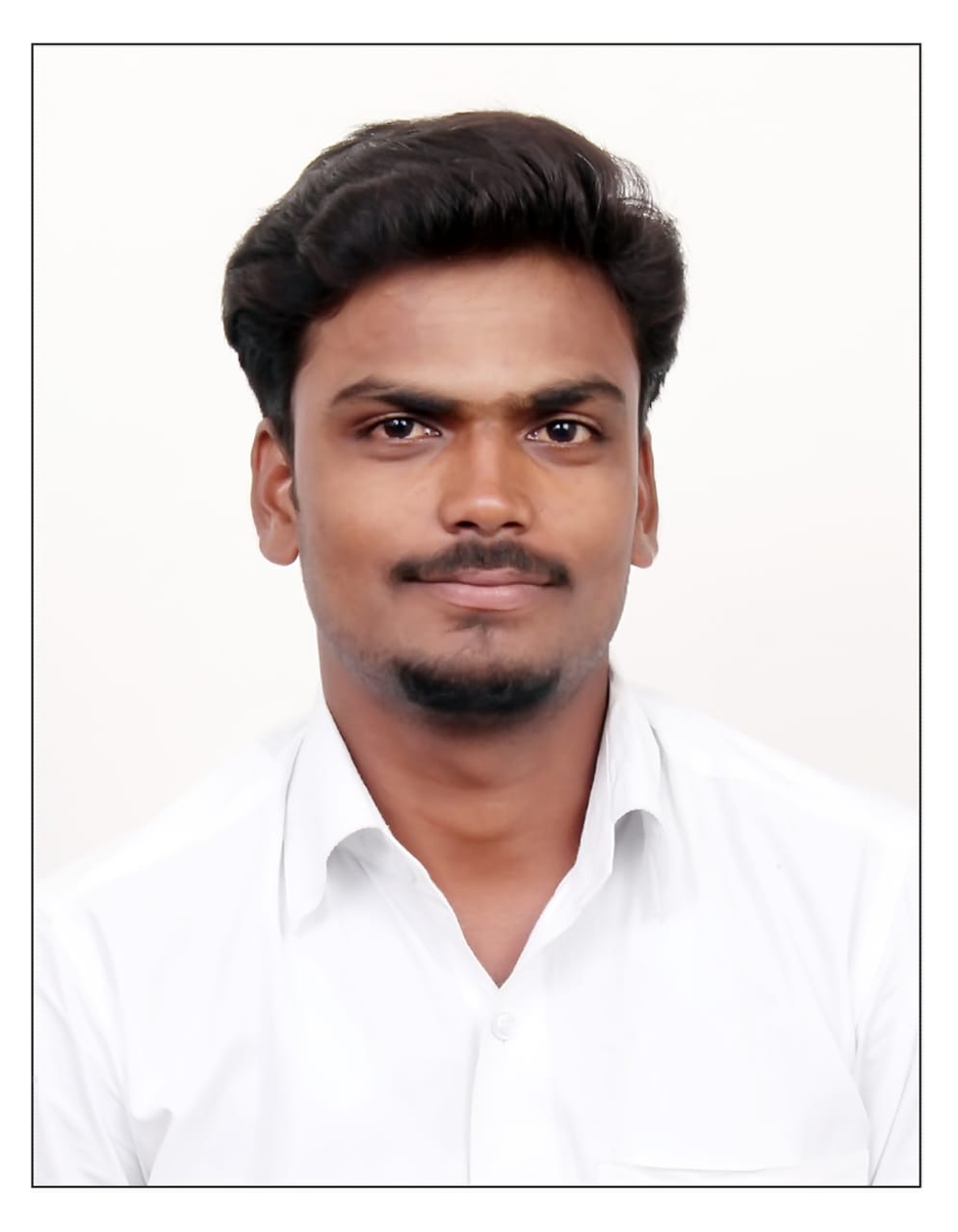 OBJECTIVE:	          A professionally qualified Mechanical Engineer with hands on experience in Documentation, Estimation, Maintenance & operation. And seeking a position with a reputed organization where my education and experience will have valuable application. I assure that I will be a good valuable person for implement the system & process of the organization.CORE COMPETENCE AREA:Power plant familiarization.Heavy equipment handling.SNAP SHOT:          A competent professional with a Bachelor degree in mechanical engineering with having 3 year experience in Mechanical maintenance. Presently associated with CREW (P) LTD in RAJ WEST POWER LIMITED (JSW) (8X135MW) at Rajasthan as a Maintenance Engineer. I have good knowledge in MIS & SAP. A keen learner with ability to work under pressure and meet deadlines. Possess strong communication and inter-personal skills.MAIN JOBS DONE AND RESPONSIBILITIES:	Work permit management to protect against undesired incidents & ensure the permits for Technicians.Equipment / Area Ownership, Identified Technical Problem & Managing operation and Maintenance of Conveyor Belting System, Vibratory Screens, Crushers etc. With a target to improve MTBF and reduce MTTR.Daily Analysis of delays and take necessary actions to upkeep performance of all KPI of the section.Coordinating with all departments for day-to-day problem and job planning accordingly.Planning, coordinating of preventive and breakdown activities for achieving high plant availability to meet bunkering & production target.Documentation & Spare Management Knowledge. Manage history of data and its analysis by using MS-Excel & MIS software.Equipment health monitoring which involves vibration checks, Lubrication, sealing, temperature checks & Preventive maintenance. Prepare RCA for the related Breakdowns.Equipment repairs and overhaul scheduling, Inventory management and optimization, Outage/shutdown scheduling and planning, new equipment Capex planning and scheduling.Leading a team of technicians, skilled & unskilled workers for plant maintenance and up gradation. Conduct tool box meeting, departmental meeting, SMP, SWP & OJT on regular basis.Monthly planning for spare & consumable materials to meet reliability of equipment’s.Exposure in Erection, commissioning and installation of new equipment, O&M projects EDUCATIONAL QUALIFICATION:B.E (MECHANICAL ENGINEERING): 2015CGPA 6.4 at CARE GROUP OF INSTITUTION (Anna University), Trichy.LANGUAGES KNOWN:	Tamil (Read, Write & Speak)Hindi (Speak)English (Read, Write & Speak)EQUIPMENT AND MACHINERY HANDLED:Maintenance of Stacker/ Re-claimer (Stacking-1200 TPH & Reclaiming-800TPH), Reversible swinging hammer (Crusher 720 TPH), Flap gate, Rail clamping equipment, flip flow screen, Vibro-feeders, travelling equipment like shuttle feeders, travelling tipper trolley, RPG & Rod gate.Maintenance of material handling Equipment (Conveyor Belt) and all types of scrapper.Maintenance of Ball mill, Jack pump LUB system, DE, DSS, RAL, screw conveyor, FLS & GSS.Maintaining sub-equipment’s like pulleys, Plummer blocks, SDFC Fluid couplings, Gear coupling, pin bush coupling, scoop coupling, Gear box, Actuators, Valves (Deluge, Dome & etc.) & Pump (Gear, multi stage, centrifugal & mono block).SOFTWARE SKILLS:SAP PM-WCM (ECC Production)MIS (Management Intelligent Software)DCS OperationsAlso exposure in AutoCAD & Pro-E.Microsoft office - word, Excel, Power point & OS – Windows 7, 8.EXTRA CURRICULAM ACTIVITIES:Participated in state level Throw ball Tournament during (2008 & 2010).SELF ASSESSMENT:Work involving dedication with team members, Good behaviour with colleagues and thinking about team work, Taking ownership about to reduce the idle man-hour.Complete the planned job with in the given TAT, Involving in System and ProcessGood Team Worker and Innovation with quick willingness to learn.Ability to adapt to new environment.PERSONAL INFORMATION:Father’s Name 	: VANNIYARAJANDate of Birth 	 	: 01-06-1992Gender                     	: MaleReligion            	: HinduNationality        	: IndianMarital Status   	: Single Passport details:Passport number	: N1185746 Valid from		:  09-07-2015Valid to		:  08-07-2025Permanent Address:798, Main Road. Kombadikuppam, Uthangal (Post), Vridhachalam (Tk), Cuddalore, TN, India Pin: 607804DECLARATION:                        I hereby declare that the particulars furnished above are true to the best of my knowledge.[VEERASELVAN V]                               Yours Sincerely,  